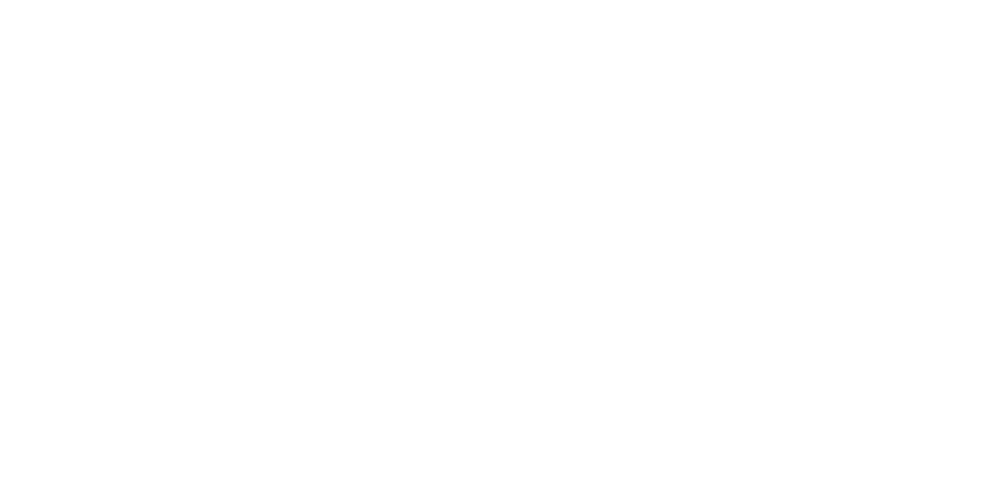 DIRECTORIO DE SERVICIOS
SERVICE DIRECTORYBIENVENIDO
WELCOMEBRISAS EXPRESSBRISAS EXPRESS* Para el uso de estos servicios, favor de marcar:* For the use of these services, please call: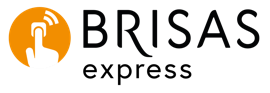 SERVICIOS
SERVICESSERVICIOS
SERVICES* Para el uso de estos servicios, favor de marcar:* For the use of these services, please call:* Para el uso de estos servicios, favor de marcar:* For the use of these services, please call:* Para el uso de estos servicios, favor de marcar:* For the use of these services, please call:* Para el uso de estos servicios, favor de marcar:* For the use of these services, please call:ACTIVIDADESDE INTERÉS
ACTIVITIES OF INTERESTACTIVIDADES DE INTERÉS
ACTIVITIES OF INTERESTPROTECCIÓN Y SEGURIDAD
SELF PROTECTION AND IN-ROOM SECURITYPROTECCIÓN Y SEGURIDAD
SELF PROTECTION AND IN-ROOM SECURITYREGLAMENTO INTERNO
HOTEL RULESREGLAMENTO INTERNO
HOTEL RULESDIRECTORIO TELEFÓNICO
PHONE DIRECTORYDIRECTORIO TELEFÓNICO
PHONE DIRECTORYPO BRISAS
BRISAS GROUPbrisas.com.mx